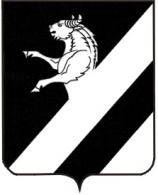 Красноярский крайАчинский районАдминистрация Тарутинского сельсоветаПОСТАНОВЛЕНИЕ06.06.2018	              п. Тарутино	                   № 39-П  О внесении изменений в Постановление Главы Тарутинского сельсовета № 20-П от 17.02.2017г.«Об  установлении квалификационных  требований, необходимых для замещения должностей муниципальной  службы в администрации Тарутинского сельсовета" В соответствии с  Законом Красноярского края от 22.02.2018г. № 5-1410  "Об особенностях правового регулирования муниципальной  службы  в Красноярском крае", руководствуясь Уставом Тарутинского сельсовета, ПОСТАНОВЛЯЮ:1. Внести в п.2 Положения   постановления Администрации Тарутинского сельсовета от № 20-П от  17.02.2017  «Об  установлении квалификационных требований, необходимых для замещения должностей муниципальной службы в администрации Тарутинского сельсовета"  следующие изменения:В приложении    п.2 « Квалификационные требования, предъявляемые к уровню профессионального образования, стажу муниципальной службы по специальности"  Порядок организации проверки» дополнить и изложить в следующей редакции:- «  2. Квалификационные требования, предъявляемые к уровню профессионального образования, стажу муниципальной службы по специальности	2. Постановление вступает в силу с момента подписания и подлежит опубликованию в информационном листе Администрации Тарутинского сельсовета «Сельские вести» и размещению на официальном сайте Тарутинского сельсовета http://tarutino.bdu.su/.	3. Контроль за исполнением настоящего постановления возлагаю на себя.    Глава Тарутинского сельсовета                                 В.А.ПотехинКатегория должностиГруппа должностиНаименование должностиСтаж муниципальной службыУровень профессионального образованияРуководители Главная Глава сельсоветаСтаж муниципальной службы на старших должностях муниципальной службы не менее одного года   стажа муниципальной службы  или стажа работы по специальности, направлению подготовкиВысшее профессиональноеСпециалистыСтаршаяВедущий специалистТребования к стажу не предъявляютсяВысшее профессиональноеОбеспечивающие специалистыВедущаяГлавный бухгалтерТребования к стажу не предъявляютсяВысшее профессиональноеОбеспечивающие специалистыМладшаяСпециалист 2 категорииТребования к стажу не предъявляютсяВысшее профессиональное